.Intro : 16 CountsSection 1 : WALK X3, POINT L, CROSS, POINT R, ½ TURN R TOGETHER, POINT LSection 2 : CROSS, POINT R, BEHIND SIDE CROSS, SIDE ROCK, CROSS,Section 3 : SIDE, TOUCH BEHIND, SIDE, TOUCH BEHIND, VINE ¼ TURN R, BRUSHSection 4 : STEP TURN x 2, JAZZ BOX TOUCHENDING :Contact : karimo66@orange.frAll Nighter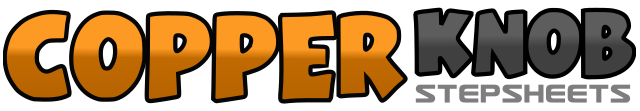 .......Count:32Wall:4Level:Beginner.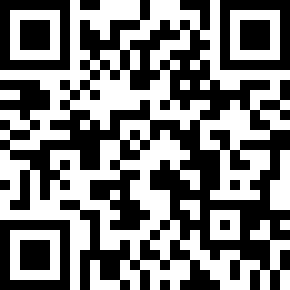 Choreographer:Karine Moya (FR) - August 2019Karine Moya (FR) - August 2019Karine Moya (FR) - August 2019Karine Moya (FR) - August 2019Karine Moya (FR) - August 2019.Music:All Nighter - Cole SwindellAll Nighter - Cole SwindellAll Nighter - Cole SwindellAll Nighter - Cole SwindellAll Nighter - Cole Swindell........1 2 3Walk Fwd R, L, R4Point L to the L side5 6Cross L over R , Point R to the R side7 8Make ½ turn R Step R next to L, Point L to the L side (6H00)1 2Cross L over R , Point R to the R side3 4 5Cross R behind L, Step L to L side, Cross R over L6 7L Rock side, Recover on R8Cross L over R1 2Step R to R side, Touch L behind R3 4Step L to L side, Touch R behind L5 6 7Step R to R side, Cross L behind R, ¼ Turn R Stepping R Fwd8Brush L (9H00)1 2Step Fwd L, pivot ½ turn R (weight on R) (3H00)3 4Step Fwd L, pivot ½ turn R (weight on R) (9H00)5 6 7 8Cross L over R, Step R back, Step L to L side, Touch R beside L (9H00)1 2Step R Fwd, Touch L behind R (Hand in hat)